ПРОЕКТ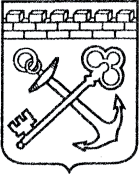 АДМИНИСТРАЦИЯ ЛЕНИНГРАДСКОЙ ОБЛАСТИКОМИТЕТ ПО КУЛЬТУРЕ ЛЕНИНГРАДСКОЙ ОБЛАСТИПРИКАЗ «___»____________2015 г.                                                                 №_______________	        г. Санкт-Петербург Об утверждении Положения о порядке проведения комитетомпо культуре Ленинградской областиэкспертной оценки последствий заключения договоров аренды,а также договоров безвозмездного пользования для обеспеченияобразования, воспитания, развития, отдыха, оздоровлениядетей, оказания им медицинской, лечебно-профилактическойпомощи, социальной защиты и социального обслуживания детейВ соответствии со статьей 13 Федерального закона "Об основных гарантиях прав ребенка в Российской Федерации" от 24.07.1998 № 124-ФЗ, Положением о комитете по культуре Ленинградской области, утвержденным постановлением Правительства Ленинградской области от 13.02.2008 № 20, для проведения экспертной оценки последствий принятия решений, связанных с передачей в аренду (безвозмездное пользование) объектов недвижимого имущества, закрепленных на праве оперативного управления за государственными учреждениями, подведомственными комитету по культуре Ленинградской области, приказываю:Утвердить Положение о порядке проведения комитетом по культуре Ленинградской области экспертной оценки последствий заключения договоров аренды и договоров безвозмездного пользования для обеспечения образования, воспитания, развития, отдыха, оздоровления детей, оказания им медицинской, лечебно-профилактической помощи, социальной защиты и социального обслуживания детей согласно приложению.Настоящий приказ вступает в силу с момента его опубликования.3. Контроль за исполнением настоящего приказа возложить на заместителя председателя комитета по культуре Ленинградской области Мельникову О.В.Председатель комитета                                                                             Н.Г. КононенкоУТВЕРЖДЕНОприказом комитета по культуреЛенинградской областиОт___________________ №______ (приложение)ПОЛОЖЕНИЕо порядке проведения комитетом по культуре Ленинградской области экспертной оценки последствий заключения договоров аренды, а также договоров безвозмездного пользования для обеспечения образования,воспитания, развития, отдыха, оздоровления детей, оказанияим медицинской, лечебно-профилактической помощи, социальнойзащиты и социального обслуживания детей1. Настоящее Положение о порядке проведения комитетом по культуре Ленинградской области (далее – Комитет) экспертной оценки последствий заключения договоров аренды, а также договоров безвозмездного пользования для обеспечения образования, воспитания, развития, отдыха, оздоровления детей, оказания им медицинской, лечебно-профилактической помощи, социальной защиты и социального обслуживания детей (далее соответственно – Положение, экспертная оценка) подготовлено в целях обеспечения выполнения требований части 4 статьи 13 Федерального закона от 24 июля 1998 года № 124-ФЗ "Об основных гарантиях прав ребенка в Российской Федерации" и определяет порядок организации работы по проведению экспертной оценки последствий заключения договоров аренды или безвозмездного пользования (далее – договоры) объектами недвижимого имущества, закрепленных на праве оперативного управления за государственными учреждениями, являющимися объектами социальной инфраструктуры для детей. 2. Настоящее Положение применяется в случае, когда государственное учреждение, подведомственное Комитету, являющееся объектом социальной инфраструктуры для детей (далее – Учреждение), планирует передачу закрепленных за ним на праве оперативного управления объектов недвижимого имущества или их частей и (или) помещений  (далее - объектов недвижимого имущества) в аренду или безвозмездное пользование.3. Предметом и содержанием экспертной оценки является оценка возможных последствий заключения договоров аренды или безвозмездного пользования объектами недвижимого имущества, закрепленных за Учреждениями, для обеспечения  образования, воспитания, развития, отдыха и оздоровления детей, для оказания им медицинской, лечебно-профилактической помощи, социальной защиты и социального обслуживания детей.4. Для проведения экспертной оценки Учреждение представляет в Комитет следующие документы:1) сопроводительное письмо о проведении Комитетом экспертной оценки по форме согласно приложению 1 к настоящему Положению;2) заключение Учреждения о возможности передачи имущества по форме согласно приложению 2 к настоящему Положению (представляется в 2 экземплярах);3) информацию об использовании недвижимого имущества Учреждения по форме согласно приложению 3 к настоящему Положению;4) копии документов БТИ (поэтажный план и/или экспликация) на объект недвижимого имущества, предполагаемого к передаче;5) копии правоустанавливающих или правоудостоверяющих документов Учреждения на объект недвижимого имущества, предполагаемого к передаче, заверенные руководителем Учреждения;6) выписку из Единого Государственного Реестра прав на недвижимое имущество и сделок с ним на объект недвижимого имущества, предполагаемого к передаче.Учреждение, имеющее статус автономного, дополнительно представляет решение наблюдательного совета Учреждения о согласовании сделки по передаче имущества в форме выписки из протокола заседания наблюдательного совета.Представляемые документы подписываются руководителем (лицом, исполняющим его обязанности) или заместителем руководителя, уполномоченным на основании доверенности, и главным бухгалтером Учреждения и представляются в прошитом, пронумерованном и скрепленном печатью виде.За представление неполной или недостоверной информации руководитель Учреждения несет персональную ответственность.Документы предоставляются лично представителями Учреждения или направляются по почте заказным письмом по адресу местонахождения Комитета: 198097, Санкт-Петербург, ул. Трефолева, д. 34.График работы Комитета:Комитет обеспечивает рассмотрение представленных Учреждением документов в течение 10 рабочих дней со дня их получения.5. Проведение экспертной оценки осуществляется комиссией Комитета по рассмотрению экспертных оценок на основании представленных Учреждением документов.6. Комиссия по проведению экспертной оценки (далее – Комиссия) является постоянно действующим коллегиальным совещательным  органом комитета по культуре Ленинградской области, созданным для осуществления экспертной оценки последствий заключения договоров аренды (безвозмездного пользования) объектов недвижимого имущества, закрепленных на праве оперативного управления за Учреждениями, для обеспечения  образования, воспитания, развития, отдыха и оздоровления детей, для оказания им медицинской, лечебно-профилактической помощи, социальной защиты и социального обслуживания детей.7. Комиссия осуществляет следующие функции:1) проверяет полноту и комплектность документов, представленных Учреждением;2) проводит экспертную оценку.По результатам проведения экспертной оценки Комиссия вправе принять решение о невозможности заключения договора в случае:выявления в представленных документах неполных, необоснованных или недостоверных сведений;если в результате экспертной оценки установлена возможность ухудшения условий обеспечения образования, воспитания, развития, отдыха, оздоровления детей, оказания им медицинской, лечебно-профилактической помощи, социальной защиты и социального обслуживания детей;несоответствия цели использования и назначения объекта недвижимого имущества;если планируемая передача противоречит нормам законодательства.8. Для выполнения возложенных функций Комиссия по вопросам, входящим в ее компетенцию, имеет право:запрашивать у структурных подразделений Комитета и руководителей Учреждений необходимые для ее деятельности документы, материалы и информацию;устанавливать для структурных подразделений и руководителей Учреждений сроки представления запрашиваемых документов, материалов и информации;создавать рабочие группы с привлечением экспертов и специалистов.9. Состав Комиссии утверждается распоряжением Комитета. В состав Комиссии входят председатель, секретарь и члены Комиссии.Председатель Комиссии руководит деятельностью Комиссии, председательствует на заседаниях, организует ее работу, осуществляет общий контроль за реализацией принятых Комиссией решений. В период его отсутствия функции председателя Комиссии исполняет один из членов Комиссии по назначению председателя Комиссии.Члены Комиссии  участвуют в заседаниях Комиссии, в выездных мероприятиях (при необходимости),  участвуют в обсуждении материалов, представленных на  заседание Комиссии; знакомятся со всеми представленными документами, вносят предложения, выступают по вопросам повестки заседания  Комиссии, участвуют в голосовании и подписывают экспертную оценку.Секретарь Комиссии обеспечивает организацию делопроизводства Комиссии, уведомление членов Комиссии о месте, дате и времени проведения Комиссии, ведение протоколов заседания Комиссии, сбор и хранение материалов Комиссии.10. В заседаниях Комиссии кроме ее членов могут участвовать должностные лица заинтересованных учреждений.         Приглашенные лица могут участвовать в заседании Комиссии с правом совещательного голоса.11. Заседания Комиссии проводятся по мере необходимости. Заседание Комиссии является правомочным, если на нем присутствует не менее половины списочного состава Комиссии.12. Комиссия принимает решение по рассматриваемому вопросу путем открытого голосования простым большинством голосов от числа членов Комиссии, участвующих в заседании. В случае равенства голосов решающим является голос председательствующего на заседании Комиссии.13. Решения Комиссии оформляются протоколами, которые подписываются участвующими в заседании членами Комиссии и доводятся до Учреждения.На основании протокола Учреждению, обратившемуся за экспертной оценкой, выдается экспертное заключение, подготовленное на основании проведенной экспертной оценки последствий заключения договоров аренды и договоров безвозмездного пользования для обеспечения образования, воспитания, развития, отдыха, оздоровления детей, оказания им медицинской, лечебно-профилактической помощи, социальной защиты и социального обслуживания детей (далее - экспертное заключение) по форме согласно приложению 4.Экспертное заключение выдается в течение 5 рабочих дней после заседания комиссии.14. Экспертное заключение действительно в течение шести месяцев со дня проведения экспертной оценки.15. Оригиналы протоколов заседаний Комиссии хранятся в отделе содержания и развития материально-технической базы Комитета.Приложение 1к Положению о порядке проведениякомитетом по культуре Ленинградской областиэкспертной оценки последствийзаключения договоров аренды, а такжедоговоров безвозмездного пользованиядля обеспечения образования, воспитания,развития, отдыха, оздоровления детей,оказания им медицинской,лечебно-профилактической помощи,социальной защиты и социальногообслуживания детейБланк учреждения                                               Председателю комитета по культуре                                                      Ленинградской областиО представлении документовдля проведения экспертной оценкипоследствий заключения договора аренды(договора безвозмездного пользования)    В  целях  обеспечения  реализации части 4 статьи 13 Федерального закона от  24  июля  1998  года  N 124-ФЗ  "Об  основных  гарантиях прав ребенка в Российской  Федерации"  направляем  необходимые  документы  для  проведения комитетом по культуре  Ленинградской области экспертной    оценки    последствий    заключения    договора(-ов)   аренды (безвозмездного   пользования)  для  обеспечения  образования,  воспитания, развития,    отдыха,   оздоровления   детей,   оказания   им   медицинской, лечебно-профилактической    помощи,   социальной   защиты   и   социального обслуживания детей.    Приложение:    1)    заключение   учреждения   о   возможности   передачи   в   аренду (безвозмездное пользование) (в 2 экземплярах в отношении _____________ объектов) на __ л.;    2)   информация  об  использовании  недвижимого  имущества  учреждением на __ л.;    3)  копии  документов  БТИ  (поэтажный  план  и  экспликация) на объект недвижимого имущества, предполагаемого к передаче в количестве __ шт. на __ л.;    4)   копии   правоустанавливающих  или  правоудостоверяющих  документов учреждения  на  объект  недвижимого имущества, предполагаемого к передаче в количестве __ шт. на __ л.;    5)  выписка  из  Единого  Государственного  Реестра  прав на недвижимое имущество и сделок с ним на объект недвижимого имущества, предполагаемого к передаче в количестве __ шт. на __ л._______________________________________________                                   (подпись)      ФИО(указывается должность руководителя учреждения)                                                                                                 М.П.Главный бухгалтер                                                                                           (подпись)      ФИОПриложение 2к Положению о порядке проведениякомитетом по культуре Ленинградской областиэкспертной оценки последствийзаключения договоров аренды, а такжедоговоров безвозмездного пользованиядля обеспечения образования, воспитания,развития, отдыха, оздоровления детей,оказания им медицинской,лечебно-профилактической помощи,социальной защиты и социальногообслуживания детейУтверждено__________________________________(указывается наименование коллегиального органа организации)протоколом от "__" ________ 20__ г. N ___Заключениео последствиях передачи объекта недвижимого имущества в аренду(безвозмездное пользование) для обеспечения образования, воспитания,развития, отдыха, оздоровления детей, оказания им медицинской,лечебно-профилактической помощи, социальной защиты и социальногообслуживания детейКомиссия __________________________________________ в составе:                                   (полное наименование учреждения)председателя   комиссии   -   (руководителя  или  заместителя  руководителя учреждения)__________________________________________________________________________;                                                          (Ф.И.О., занимаемая должность)членов комиссии: _________________________________________________________;                                                          (Ф.И.О., занимаемая должность)секретаря комиссии _______________________________________________________;                                                          (Ф.И.О., занимаемая должность)представителей  общественных  организаций  сотрудников  и (или) обучающихся, студентов учреждения                                                                                                        ________________________________________________________________________;                                                           (Ф.И.О., занимаемая должность)в  соответствии  с  частью  4 статьи 13 Федерального закона от 24 июля 1998 года  № 124-ФЗ "Об основных гарантиях прав ребенка в Российской Федерации", а также на основании следующих данных:объект передачи: _________________________________________________________;                               (здания, сооружения, помещения: учебные, учебно-производственные, нежилые помещения в общежитиях, спортивные и др. с точным указанием назначения объекта недвижимости и адреса согласнодокументам технической инвентаризации)общей площадью: ________ кв. метровцель использования: ______________________________________________________;срок договора: ___________________________________________________________;                                       (11 месяцев, 5 лет и т.д. с даты заключения договора)время использования объекта: ______________________________________________(круглосуточное или почасовое с указанием конкретного времени использования, напримерс 18.00 до 20.00, и количества часов в день, неделю или месяц)приведенный контингент обучающихся, студентов: ______ чел.составила   настоящее   заключение   о   последствиях   передачи  в  аренду(безвозмездное пользование) помещений, находящихся в оперативном управлении__________________________________________________________________________,                                                                (наименование учреждения)и  пришла  к  выводу,  что  передача объекта недвижимого имущества в аренду (безвозмездное  пользование)  не  приведет  к ухудшению условий обеспечения образования, воспитания, развития, отдыха и оздоровления детей, оказания им медицинской,   лечебно-профилактической   помощи,   социальной   защиты   и социального обслуживания детей.Подписи членов комиссии (с расшифровкой фамилий):Председатель комиссии:Члены комиссии:                                                                                                  М.П.Приложение 3к Положению о порядке проведениякомитетом по культуре Ленинградской областиэкспертной оценки последствийзаключения договоров аренды, а такжедоговоров безвозмездного пользованиядля обеспечения образования, воспитания,развития, отдыха, оздоровления детей,оказания им медицинской,лечебно-профилактической помощи,социальной защиты и социальногообслуживания детейИнформация об использовании недвижимого имущества___________________________________________________(полное наименование учреждения)Процент передаваемых помещений в аренду (безвозмездное пользование от общей площади закрепленных помещений ___________________________________________%                               (Показатель рассчитывается как сумма итогов                               граф 2 и 4, умноженная на 100 и разделенная                                             на итог графы 1)_______________________________________________                                                                (подпись)      ФИО(указывается должность руководителя учреждения)                                                                                                                                М.П.Главный бухгалтер                                                                                                                                    (подпись)      ФИОПриложение 4к Положению о порядке проведениякомитетом по культуре Ленинградской областиэкспертной оценки последствий заключения договоров аренды, а также договоров безвозмездного пользования для обеспечения образования, воспитания, развития, отдыха, оздоровления детей,оказания им медицинской,лечебно-профилактической помощи, социальной защиты и социального обслуживания детейЭКСПЕРТНОЕ ЗАКЛЮЧЕНИЕ,подготовленное на основании проведенной экспертной оценки последствий заключения договоров аренды и договоров безвозмездного пользования для обеспечения образования, воспитания, развития, отдыха, оздоровления детей, оказания им медицинской, лечебно-профилактической помощи, социальной защиты и социального обслуживания детей"__" _____________ 20__ года                                                                                                                      г. Санкт-ПетербургКомиссия по рассмотрению экспертных оценок последствий заключения договоров аренды  и договоров безвозмездного пользования для обеспечения образования, воспитания,  развития, отдыха, оздоровления детей, оказания им медицинской, лечебно-профилактической    помощи,   социальной   защиты   и   социального обслуживания детей в составе:председателя комиссии - __________________________________________________;(Ф.И.О., занимаемая должность)членов комиссии: _________________________________________________________;(Ф.И.О., занимаемая должность)секретаря комиссии _______________________________________________________;(Ф.И.О., занимаемая должность)в  соответствии  с  частью  4 статьи 13 Федерального закона от 24 июля 1998 года № 124-ФЗ "Об основных гарантиях прав ребенка в Российской Федерации" и на   основании  Заключения  о  последствиях  передачи  объекта  недвижимого имущества в аренду (безвозмездное пользование) для обеспечения образования, воспитания,  развития, отдыха, оздоровления детей, оказания им медицинской, лечебно-профилактической    помощи,   социальной   защиты   и   социального обслуживания детей, подготовленного__________________________________________________________________________,(полное наименование учреждения)а также на основании следующих данных:объект передачи: _________________________________________________________;(здания, сооружения, помещения: учебные, учебно-производственные, нежилые помещения в общежитиях, спортивные и др., с точным указанием назначения объекта недвижимости и адреса согласнодокументам технической инвентаризации)балансодержатель: _________________________________________________________(полное наименование учреждения)общей площадью: ________ кв. метровцель использования: ______________________________________________________;срок договора: ___________________________________________________________;(11 месяцев, 5 лет и т.д. с даты заключения договора)время использования объекта: ______________________________________________(круглосуточное или почасовое с указанием конкретного времени использования, напримерс 18.00 до 20.00, и количества часов в день,неделю или месяц)приведенный контингент обучающихся, студентов: ______ чел.составила  настоящее экспертное заключение о последствиях передачи в аренду (безвозмездное пользование) помещений, находящихся в оперативном управлении__________________________________________________________________________,(наименование учреждения)и  пришла  к  выводу,  что  передача объекта недвижимого имущества в аренду (безвозмездное  пользование)  не  приведет  к ухудшению условий обеспечения образования, воспитания, развития, отдыха и оздоровления детей, оказания им медицинской,   лечебно-профилактической   помощи,   социальной   защиты   и социального обслуживания детей.Подписи членов комиссии (с расшифровкой фамилий):Председатель комиссии:  Члены комиссии:                                                                                                                                            М.П.                   Рабочие дниВремя работыПерерывВыходные дниПонедельник-четверг9.00-18.0013.00-14.00Суббота, воскресеньеПятница и предпраздничные дни9.00-17.0013.00-14.00Суббота, воскресеньеПомещенияОбщая площадь помещений, закрепленных за учреждением (кв. м)Площади помещений, переданных по заключенным договорам (кв. м)Площади помещений, планируемых к передаче, из которых:Площади помещений, планируемых к передаче, из которых:ПомещенияОбщая площадь помещений, закрепленных за учреждением (кв. м)Площади помещений, переданных по заключенным договорам (кв. м)ранее переданные (кв. м)вновь планируемые к передаче (кв. м)УчебныеСоциального назначенияПрочиеИтого